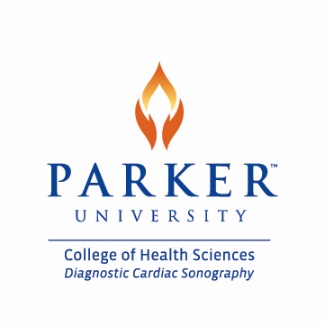 Criminal Background Check and Drug Screen WaiverTo articulate the intent of this policy the DCS program is fully committed to the safety of patients, clients, students, faculty, and clinical affiliates. In accordance with federal, state, and local laws, accreditation regulations, and/or organization policies all DCS students, volunteers (those who work in the same capacity as staff), who provide direct care, treatment, and services will be required to complete criminal background checks and drug screens. Students will be subject to criminal background checks and drug screenings prior to attending any clinical affiliation sites in the program, random drug screening during the clinical rotation, and any time throughout the duration of the program.The criminal background checks and drug screens will be required, approximately 30 days prior to participating in the clinical component of the Diagnostic Cardiac Sonography Program (DCS). Once students receive notification, drug screens must be completed in 24 to 48 hours. All background checks include verification of all employment history for the last 7 years. Therefore, all employers must be contacted. The information that will be verified are dates of employment, reason for separation, and eligibility for reemployment. Clinical participation is mandatory to meet degree completion requirements of the DCS program. Although the student has been accepted into the program the clinical affiliates have to right to refuse student placement at their facility. The program does not guarantee student acceptance at a clinical education site. It is at the discretion of each facility with which the program has a clinical affiliation agreement, to implement a standard protocol regarding student admittance for educational purposes. Students are required to abide by facility protocols and are responsible for any associated fees. If for any reason, a student is denied acceptance at a clinical facility and is unable to complete the program based on their criminal background status the student will fail the clinical course, be dismissed from the program and become ineligible for re‐entry to the program.It is the responsibility of the student to report any changes in the status of their criminal background history to the DCS Program Director immediately. Should the student become involved in criminal activity that prevents obtainment of certification or licensure after program acceptance, the student will be withdrawn from the program. The program and the university will not modify the curriculum for students who have an unsatisfactory criminal background status.Please note state and/or federal laws through designated agencies regulate health professions. Each agency sets the specific requirements for granting licensure or certification to practice as a healthcare provider. Most agencies have restrictions on eligibility to sit for credentialing examinations and granting licensure or certification to an individual with a criminal record.Past or present legal conviction (felony or misdemeanor) or disciplinary actions may impact a graduate’s ability to be eligible to sit for the Registry for Diagnostic Medical Sonography (ARDMS) exams or Cardiovascular Credentialing International (CCI) exam. A student who does not have a clear criminal history record is required to meet with the DCS Program Director and/or the Clinical Coordinator to discuss the implication of the criminal record on his/her completion of all requirements of the curriculum. For an individual who is considering entering or who has already entered an DCS educational program, it is highly recommended that he or she have their criminal history background reviewed by requesting an Early Determination Review. Please note that there are costs associated with voluntary background reviews.For questions for the ARDMS, you can call 301-738-8401 or go to https://www.ardms.org/get-certified/Application-and-Exam-Resources/CV-Forms/For questions for the CCI, you can call at 919-861-4539 or go to https://cci-online.org/If a student receives a positive drug screen result, the following actions may occur:1. If it is determined the student has breached the Parker University and DCS program Drug Policy the student will be immediately dismissed from the DCS program and possibly from the University.2. The student may request testing at another facility within 24 hours of notification of a positive drug screen result (Any additional costs incurred in this process are the sole responsibility of the student). A second positive drug screen report will result in the programmatic dismissal being upheld. Medication prescribed to the student by a licensed physician is an exception with documentation. (Refer to the DCS student handbook for additional details)Student AttestationI _______________________________________________have read the Parker University DCS Criminal Background Check & Drug Screening Waiver and understand my responsibility in the criminal background and drug screening process. Furthermore, I understand that it is my responsibility to report any changes in the status of my criminal background history to the DCS Program Director immediately. Should I become involved in criminal activity after program acceptance, in which the initial criminal background clearance status becomes compromised, I will be withdrawn from the program. If I refuse to participate in the criminal background check and drug screening or do not complete the drug screen in the allotted timeframe, I will forfeit my place in the DCS program and will be automatically dismissed. I understand that the DCS program and the university will not modify the curriculum for students who have an unsatisfactory criminal background status.__________________________________ 			_______________________Student Print Name 						Date__________________________________			 _______________________Student Signature 						Date 